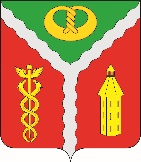 АДМИНИСТРАЦИЯГОРОДСКОГО ПОСЕЛЕНИЯ ГОРОД КАЛАЧКАЛАЧЕЕВСКОГО МУНИЦИПАЛЬНОГО РАЙОНАВОРОНЕЖСКОЙ ОБЛАСТИ ПОСТАНОВЛЕНИЕот  " 23 " июля 2018  г.                                                                                            № 313                В  соответствии  со  ст. 264.2  Бюджетного  кодекса  Российской   Федерации, администрация  городского  поселения  город   Калач  Калачеевского  муниципального   района  Воронежской   области  постановляет:Утвердить  отчет  об   исполнении  бюджета  городского  поселения город Калач   Калачеевского  муниципального  района  Воронежской  области  за  2 квартал  2018 года  по  доходам  в  сумме 45739,3 тыс. рублей   согласно  приложению №1 к настоящему постановлению и  расходам  в сумме  44468,5 тыс. рублей согласно  приложению №2, и сведения о численности служащих администрации и фактических затратах на их содержание, согласно приложению №3 к  настоящему  постановлению.               2. Настоящее  постановление  подлежит  опубликованию в  Вестнике  муниципальных правовых  актов городского  поселения город  Калач   Калачеевского  муниципального района  Воронежской  области.                3.  Контроль  за  исполнением  настоящего  постановления  оставляю  за  собой.Глава администрации   городского поселения  город  Калач                                                      Т.В. Мирошникова                                                                                                         Приложение № 1                                                                                     к постановлению № 313 от 23.07.2018Исполнение бюджета по доходамгородского  поселения  город Калач  за 2 квартал 2018 года                                                                                                                                       (тыс. руб.)               Приложение №2 к постановлению № 313 от 23.07.2018Приложение № 3к постановлению № 313 от 23.07.2018            Об  утверждении  отчета  об  исполнении                                                                                                                  бюджета   городского    поселения   город                                                                                          Калач   Калачеевского  муниципального                                                                                        района   Воронежской    области                                                                                                                                                          за  2 квартал  2018 года№ по п/пКБКНаименование доходовПлан на годФакт за 2 квартал 2018 г.1.1 01 02000 01 0000 110Налог на доходы физических лиц12553,06131,61 01 02010 01 0000 110Налог на доходы физических лиц с доходов, источников которых является налоговый агент, за исключением доходов, в отношении которых исчисление и уплата налога осуществляются в соответствии со статьями 227,227.1 и 228 НК РФ10082,0   6103,71 01 02020 01 0000 110Налог на доходы физических лиц с доходов, полученных от осуществления деятельности физическими лицами, зарегистрированными в качестве индивидуальных предпринимателей, нотариусов, занимающихся частной практикой, адвокатов, учредивших адвокатские кабинеты и других лиц, занимающихся  частной практикой в соответствии  со статьей 227 НК РФ1428,011,11 01 02030 01 0000 110Налог на доходы физических лиц с доходов, полученных физическими лицами в соответствии со статьей 228 НК РФ1043,016,821 03 00000 00 0000 000Доходы от уплаты акцизов4082,01959,21 03 02230 01 0000 110Доходы от уплаты акцизов на дизельное топливо, подлежащее распределению между бюджетами субъектов РФ и местными бюджетами с учетом установленных дифференцированных нормативов отчислений в местные бюджеты1357,0849,11 03 02240 01 0000 110Доходы от уплаты акцизов на моторные масла для дизельных и (или) карбюраторных) двигателей, подлежащее распределению между бюджетами субъектов РФ и местными бюджетами с учетом установленных дифференцированных нормативов отчислений в местные бюджеты85,06,41 03 02250 01 0000 110Доходы от уплаты акцизов на автомобильный бензин, производимый на территории РФ, подлежащие распределению между бюджетами субъектов РФ и местными бюджетами с учетом установленных дифференцированных нормативов отчислений в местные бюджеты2640,01280,11 03 02260 01 0000 110Доходы от уплаты акцизов на прямогонный бензин, производимый на территории РФ, подлежащие распределению между бюджетами субъектов РФ и местными бюджетами с учетом установленных дифференцированных нормативов отчислений в местные бюджеты0-176,431 05 03000 01 0000 110Единый сельхозналог966,01790,041 06 00000 00 0000 000Налоги на имущество27645,07484,31 06 01000 00 0000 110Налог на имущество физических лиц4759,0469,81 06 01030 13 0000 110Налог на имущество физических лиц, взимаемый по ставкам, применяемым к объектам налогообложения, расположенным в границах городских поселений4759,0469,81 06 06000 00 0000 110Земельный налог22886,07014,51 06 06043 13 0000 110Земельный налог с физических лиц, обладающих земельным участком, расположенным в границах  городских  поселений11423,0695,41 06 06033 13 0000 110Земельный налог с организаций, обладающих земельным участком, расположенным в границах городских  поселений11463,06319,15.1 08 00000 00 0000 110Государственная пошлина     0,0      0,01 08  04020 01 0000 110Государственная пошлина за совершение нотариальных действий должностными лицами органов местного самоуправления, уполномоченными в соответствии с законодательными актами РФ на совершение нотариальных действий     0,0      0,06.1 11 00000 00 0000 000Доходы от использования имущества, находящегося в государственной и муниципальной собственности1 614,0738,21 11 05013 13 0000 120Доходы, получаемые в виде арендной платы за земельные участки, государственная собственность на которые не разграничена и которые расположены в границах городских поселений, а также средства от продажи права на заключение договоров аренды указанных земельных участков1149,0537,61 11 05025 13 0000 120Доходы, получаемые в виде арендной платы а также средства от продажи права на заключение договоров аренды за земли, находящиеся в собственности городских поселений (за исключением земельных участков муниципальных бюджетных и автономных учреждений)166,064,51 11 05075 13 0000 120Доходы от сдачи в аренду имущества, составляющую государственную (муниципальную) казну52,0136,11 11 05035 13 0000 120Доходы от сдачи в аренду имущества, находящегося в оперативном управлении органов управления городских поселений и созданных ими учреждений (за исключением имущества муниципальных  бюджетных и автономных учреждений)247,00,07.1 14 00000 00 0000 000Доходы от продажи материальных и нематериальных активов0,01325,41 14 02053 13 0000 410Доходы от реализации иного имущества, находящегося в собственности городских поселений (за исключением имущества муниципальных  бюджетных и автономных учреждений) в части реализации основных средств по указанному имуществу0,00,01 14 06013 13 0000 430Доходы от продажи земельных участков, государственная собственность на которые не разграничена и которые расположены в границах городских поселений0,01325,48.1 13 00000 00 0000 000Доходы от  оказания платных услуг (работ) и компенсации затрат государства 3 628,01786,21 13 01995 13 0000 130Прочие доходы от оказания платных услуг (работ) получателями средств бюджетов городских поселений 3628,01786,291 16 00000 00 0000 000Штрафы, санкции, возмещение ущерба0,051,11 16 33050 13 0000 140Денежные взыскания (штрафы) за нарушение законодательства Российской Федерации о контрактной системе в сфере закупок товаров, работ и услуг для обеспечения государственных и муниципальных нужд0,042,21 16 90050 13 0000 140Прочие поступления от денежных взысканий (штрафов) и иных сумм в возмещение ущерба, зачисляемые в бюджеты городских поселений0,08,910.1 17 00000 00 0000 000Прочие неналоговые доходы15,08,11 17 05050 13 0000 180Прочие неналоговые доходы бюджетов городских поселений15,08,1Итого доходов50503,021274,12 02 00000 00 0000 000Безвозмездные поступления56966,224465,110.2 02 01000 00 0000 151Дотации бюджетам субъектов РФ и муниципальных образований2721,01529,12 02 15001 13 0000 151Дотации бюджетам городских поселений на выравнивание бюджетной обеспеченности2721,01529,12 02 01002 13 0000 151Дотации бюджетам городских поселений на поощрение достижения наилучших показателей деятельности органов местного самоуправления0,00,02 02 20216 13 0000 151Субсидии бюджетам городских поселений на осуществление дорожной деятельности в отношении автомобильных дорог общего пользования20128,93316,92 02 25555 13 0000 151Субсидия бюджетам городских на поддержку государственных программ субъектов РФ  и муниципальных программ формирования современной городской среды11 463,00,02 02 2999 13 0000 151Прочие субсидии  бюджетам городских поселений3050,30,02 02 45160 13 0000 151Межбюджетные трансферты, передаваемые бюджетам для компенсации дополнительных расходов, возникших в результате решений, принятых органами государственной власти другого уровня19311,019311,02 02 4999 13 0000 151Прочие  межбюджетные трансферты, передаваемые бюджетам городских поселений15,015,013.2 07 00000 00 0000 000Прочие безвозмездные поступления277,0293,12 07 0503 13 0000 180Прочие безвозмездные поступления в бюджеты городских поселений277,0293,1Всего доходов107469,245739,2ИТОГО100 398 764,0444 468 548,1355 930 215,91ОБЩЕГОСУДАРСТВЕННЫЕ ВОПРОСЫ01 00 0111 333 919,005 208 669,856 125 249,15Центральный аппарат01 04 03 2 01 920100008 288 349,004 017 427,213492603,08 2104 219 633,001 612 209,522607423,48 1212113 341 895,831 247 382,662094513,17 12221215 700,00250,0015450,00 129213862 037,17364 576,86497460,31 2201 473 784,001 082 759,40391024,60 221228 800,00135 286,5993513,41 24422119 050,0019 050,000,00 242221209 750,00116 236,5993513,41 244222156 500,00102 000,0054500,00 244223243 984,00187 505,4156478,59 тепло 151 424,00147 929,663494,34 газ35 100,0035 088,5311,47 вода4 160,001 187,222972,78 электр.32 500,000,0032500,00 вывоз ЖБО20 800,003 300,0017500,00 0,000,00 225417 500,00242 205,42175294,58 Содержание в чистоте и техобслуживание всего :
в т.ч.:79 710,0071 900,007810,00 содерж.в чистоте 24467 000,0067 000,000,00 техобслуживание24212 710,004 900,007810,00 тек.ремонт24440 580,0040 380,00200,00 расходыв сфере инф.техн24225 610,005 050,0020560,00 другое(договора)244185 000,00124 875,4260124,58 кап.ремонт24486 600,0086600,00 0,000,00 226427 000,00415 761,9811238,02 бланки2445 000,000,005000,00 картография24555 000,0055 000,000,00 страховка2449 000,008 299,47700,53 инф.обесп                         24257 200,0057 168,0032,00 договора244295 800,00295 294,51505,49 прочие тек расх2425 000,000,005000,00 290630 000,00346 028,96283971,04 уплата налогов и сборов8310,000,000,00 штрафы,пени и др.санк.853100 000,0022 429,0577570,95 налоги851330 000,00320 066,109933,90 НДС852100 000,003 533,8196466,19 подарочная продукция244100 000,000,00100000,00 300727 000,00516 816,04210183,96 310286 000,00189 505,78244310178 000,00169 850,788149,22 242310108 000,0019 655,0088345,00 2443100,000,00 340441 000,00327 310,26113689,74 ГСМ244230 000,00163 149,7366850,27 канц.товары24486 000,0085 682,53317,47 котельно-печное2440,000,00 запчасти24492 000,0060 168,0031832,00 комплектующие / инф.техн24223 000,0012 610,0010390,00 стройматериалы2440,000,000,00 хозяйственные материалы24410 000,005 700,004300,00 Глава местной администрации (исполнительно-распорядительного органа муниципального образования)01 04  03 2 01 920200001 237 932,00459 613,29778318,71 Глава местной администрации (исполнительно-распорядительного органа муниципального образования)2101 237 932,00459 613,29778318,71 Глава местной администрации (исполнительно-распорядительного органа муниципального образования)121211985 985,08353 005,60632979,48 2120,000,000,00 129213251 946,92106 607,69145339,23 Проведение выборов и референдумов1105000346 000,00346000,00 Другие общегосударственные вопросы01 1302 699 570,001 191 242,641 508 327,3601 13 03 2 01 005902102 557 770,001 063 090,491494679,51 1112111 960 652,80833 275,331127377,47 1122125 000,005000,00 119213592 117,20229 815,16362302,04 Прикладные научные исследования в области общегосударственных вопросов22091 600,0089 638,321961,68 оплата по договорам2442250,000,000,00 инф.обеспечение2422257 961,686 000,001961,68 22683 638,3283 638,320,00 инф.обеспеч.2422266 000,006 000,000,00 договора24422677 638,3277 638,320,00 2902 750,00598,932151,07 уплата налогов и сборов8520,000,000,00 500,00штрафы,пени и др.санк.8532 250,00598,931651,07 01 13 01 4 01 912902260,000,000,00 изготовление ГТС2440,000,00 30047 450,0037 914,909535,10 24231031 439,0027 560,003879,00 34016 011,0010 354,905656,10 канц.товары24410 011,009 336,90674,10 запчасти2420,000,00 прочие2426 000,001 018,004982,00 НАЦИОНАЛЬНАЯ БЕЗОПАСНОСТЬ И ПРАВООХРАНИТЕЛЬНАЯ ДЕЯТЕЛЬНОСТЬ03 всего311 206,00311 201,005,00 Мероприятия по предупреждению и ликвидации последствий чрезвычайных ситуаций и стихийных бедствий03 09 311 206,00311 201,005,0003 09 03 2 02 91430220311 206,00311 201,005,00 244290 231,00290 226,005,00 24481120 975,0020 975,000,00 Нциональная экономика04 всего022 297 760,002 013 978,9520283781,05 Дорожный фонд04 09 01 1 91290225233 860,0079 067,21154792,79 субсидия22520 128 900,0004 09 01 3 03 986802448111 935 000,001 934 911,7488,26 Мероприятия по землеустройству04 122200,000,000,002260,000,000,00 Жилищно-коммунальное хозяйство05 всего27 552 278,048 328 104,4419224173,60 Жилищное хозяйство05 0158 220,0016 594,3841 625,62муниц.квартиры05 01 01 2 03 9020022558 220,0016 594,3841625,62 Благоустройство05 03 22012 536 652,008 311 510,06230,1805 03 01 3 01 987302443100,000,000,00 освещение05 03 01 1 01 912902442251 774 333,001 774 102,82230,18 Благоустройство05 03010 762 319,006 537 407,241 254 498,98уличное освещение05 03 01 3  03 98670240577 667,00483 254,220,0005 03 01 3  03 986702410,00 05 03 01 3  03 986708102410,00 2442410,000,00 Содержание в чистоте и техобслуживание всего :
в т.ч.:244241577 667,00483 254,2294412,78 содерж.в чистоте 2410,00 техобслуживание2442410,000,00 тек.ремонт0,000,00 другое(улич.освещ.ВЭСК)2250,00 другое(улич.освещ.ВЭСК) субсидия   01 3 78670,000,000,00 содержание авт.дорог05 03 4 809 028,003 787 918,241 021 109,7605 03 01 3 03 986802414 809 028,003 787 918,241021109,76 05 03 01 3 03 986804 809 028,003 787 918,241021109,76 автостоянки2250,000,003400,00озеленение05 03240263 710,00173 607,4490102,56 05 03 01 3 03 98720241263 710,00173 607,4490102,56 05 03 01 3 03 98720263 710,00173 607,4490102,56 орг.и содержание мест захорон.05 03 240253 774,00172 840,9880 933,0205 03 01 3 03 98690241253 774,00172 840,9880933,02 05 03 01 3 03 98690810253 774,00172 840,9880933,02 прочие мероп.по благоустройст.05 03 2401 982 140,001 642 786,3662 353,6405 03 01 3 03 987302411 570 640,001 508 286,3662353,64 05 03 01 3 03 987302443100,000,000,00 05 03 01 3 03 987302443100,000,000,00 0,000,000,00 техника1 786 180,001786180,00 площадь1 577 620,001577620,00 2 876 000,002876000,00 сад софинансирование277 000,00277 000,000,00 снег244226134 500,00134 500,000,00 спортивный11 463 106,0411463106,04 старт130 500,00ДРУГИЕ  ВОПРОСЫ В ОБЛАСТИ ЖИЛИЩНО _ КОММУНАЛЬНОГО  ХОЗЯЙСТВА05 05 0000,000,000,00 0,000,000000,00 05 05 01 2 02 786102442250,000,000,00 05 05 01 2 01 987303100,000,000,00 насос, преобразователь4140,000,00Культура, кинематография и средства массовой информации.0800019 053 601,009 530 510,899 523 090,11Культура08 01 019 053 601,009 530 510,899 523 090,11КОМПЛЕКТОВАНИЕ КНИЖНЫХ ФОНДОВ БИБЛИОТЕК МУН.ОБР.16 611 801,008 309 576,898302224,11 Дворцы и дома культуры, другие учреждения культуры и средств массовой информации08 01  02 2 01 0059021010 707 001,004 748 538,685 958 462,32Дворцы и дома культуры, другие учреждения культуры и средств массовой информации1112118 196 621,003 700 386,034496234,97 Дворцы и дома культуры, другие учреждения культуры и средств массовой информации1112620,000,00Дворцы и дома культуры, другие учреждения культуры и средств массовой информации11221235 000,001 248,1933751,81 Дворцы и дома культуры, другие учреждения культуры и средств массовой информации1192132 475 380,001 046 904,461428475,54 Дворцы и дома культуры, другие учреждения культуры и средств массовой информации2204 955 231,003 051 665,451903565,55 24222120 000,0047 827,0008 01  02 2 005924422190 000,003 530,0062 500,002442225 000,003 125,001875,00 2442231 555 106,00987 560,58567545,42 тепло 882 464,00641 779,34240684,66 з/ п истопникам43 243,0043 242,040,96 газ87 399,0065 033,4522365,55 вода35 000,005 439,0229560,98 электр.500 000,00231 541,43268458,57 вывоз ЖБО7 000,00525,306474,70 22430,0029,750,25 225992 896,00525 829,14467066,86 Содержание в чистоте и техобслуживание всего :
в т.ч.:537 000,64121 941,80415058,84 содерж.в чистоте ТБО244515 857,11111 568,42404288,69 прочие расходы 24421 143,5310 373,3810770,15 тек.ремонт24415 950,0015950,00 расходыв сфере инф.техн24223 400,009 380,0014020,00 услуги по уборке помещений244405 045,36383 057,7421987,62 техобслуживание2440,000,00 вывоз тбо11 500,0011 449,6050,40 2442262 292 199,001 483 763,98808435,02 бланки244300,00300,000,00 подписка2440,000,000,00 прочие тек расх(охрана)244480 000,00200 000,00280000,00 кинопрокатная плата244901 317,00901 316,800,20 феерверк24410 000,0010 000,000,00 горсад244510 716,47510716,47 24275 500,0057 782,6117717,39 оплата по договорам244314 365,53314 364,570,96 08 01 02 2 02 00590290492 410,00259 319,00233091,00 уплата налогов и сборов851300 000,00232 953,0067047,00 уплата разных платежей852160 000,00160000,00 штрафы8536 410,00366,006044,00 сувенирная продукция24426 000,0026 000,000,00 300457 159,00250 053,76207105,24 24231040 500,0015 000,0025500,00 244310133 800,0025 500,00108300,00 244340282 859,00209 553,7673305,24 ГСМ24480 000,0031 000,0049000,00 канц.товары24418 500,0018 497,762,24 прочие материальные244149 359,00129 460,0019899,00 запчасти24229 680,0025 276,004404,00 комплектующие / инф.техн2425 320,005 320,000,00 стройматериалы2440,000,000,00 Библиотека08 01 02 3 01 005902102 441 800,001 220 934,001 220 866,00Библиотека5402 441 800,001 220 934,001220866,00 1122120,000,000,00 СОЦИАЛЬНАЯ ПОЛИТИКАИтого по 1000019 750 000,0019 072 353,00773917,00 Пенсионное обеспечение10 01  03 1 02 90470200560 000,00254 305,38305694,62 260560 000,00254 305,38305694,62 263560 000,00254 305,38305694,62 Социальное обеспечение населения10 03  03 1 906220019 190 000,0018 818 047,62371952,38 26219 190 000,0018 818 047,62371952,38 помощь19 140 000,0018 818 047,62321952,38 почетные жители50 000,000,0050000,00 Другие вопросы в области физической культуры и спорта11 05200100 000,003 730,0096270,00 260100 000,003 730,0096270,00 2620,000,000,00 0,00 Межбюджетные трансферты13012000,000,000,00 2300,000,000,00 2310,000,000,00 0,000,000,00 0,000,00 Приложение к отчету на 1 июля 2018 года
РАСШИФРОВКА СТАТЬИ 210 "Оплата труда и начисления на оплату труда" 
работникам аппарата администрации городского поселения - город КалачПриложение к отчету на 1 июля 2018 года
РАСШИФРОВКА СТАТЬИ 210 "Оплата труда и начисления на оплату труда" 
работникам аппарата администрации городского поселения - город КалачПриложение к отчету на 1 июля 2018 года
РАСШИФРОВКА СТАТЬИ 210 "Оплата труда и начисления на оплату труда" 
работникам аппарата администрации городского поселения - город КалачПриложение к отчету на 1 июля 2018 года
РАСШИФРОВКА СТАТЬИ 210 "Оплата труда и начисления на оплату труда" 
работникам аппарата администрации городского поселения - город КалачПриложение к отчету на 1 июля 2018 года
РАСШИФРОВКА СТАТЬИ 210 "Оплата труда и начисления на оплату труда" 
работникам аппарата администрации городского поселения - город КалачПриложение к отчету на 1 июля 2018 года
РАСШИФРОВКА СТАТЬИ 210 "Оплата труда и начисления на оплату труда" 
работникам аппарата администрации городского поселения - город КалачПриложение к отчету на 1 июля 2018 года
РАСШИФРОВКА СТАТЬИ 210 "Оплата труда и начисления на оплату труда" 
работникам аппарата администрации городского поселения - город КалачПриложение к отчету на 1 июля 2018 года
РАСШИФРОВКА СТАТЬИ 210 "Оплата труда и начисления на оплату труда" 
работникам аппарата администрации городского поселения - город КалачПриложение к отчету на 1 июля 2018 года
РАСШИФРОВКА СТАТЬИ 210 "Оплата труда и начисления на оплату труда" 
работникам аппарата администрации городского поселения - город КалачПриложение к отчету на 1 июля 2018 года
РАСШИФРОВКА СТАТЬИ 210 "Оплата труда и начисления на оплату труда" 
работникам аппарата администрации городского поселения - город КалачПриложение к отчету на 1 июля 2018 года
РАСШИФРОВКА СТАТЬИ 210 "Оплата труда и начисления на оплату труда" 
работникам аппарата администрации городского поселения - город КалачПриложение к отчету на 1 июля 2018 года
РАСШИФРОВКА СТАТЬИ 210 "Оплата труда и начисления на оплату труда" 
работникам аппарата администрации городского поселения - город КалачПриложение к отчету на 1 июля 2018 года
РАСШИФРОВКА СТАТЬИ 210 "Оплата труда и начисления на оплату труда" 
работникам аппарата администрации городского поселения - город КалачПриложение к отчету на 1 июля 2018 года
РАСШИФРОВКА СТАТЬИ 210 "Оплата труда и начисления на оплату труда" 
работникам аппарата администрации городского поселения - город КалачПриложение к отчету на 1 июля 2018 года
РАСШИФРОВКА СТАТЬИ 210 "Оплата труда и начисления на оплату труда" 
работникам аппарата администрации городского поселения - город КалачПриложение к отчету на 1 июля 2018 года
РАСШИФРОВКА СТАТЬИ 210 "Оплата труда и начисления на оплату труда" 
работникам аппарата администрации городского поселения - город КалачПриложение к отчету на 1 июля 2018 года
РАСШИФРОВКА СТАТЬИ 210 "Оплата труда и начисления на оплату труда" 
работникам аппарата администрации городского поселения - город КалачПриложение к отчету на 1 июля 2018 года
РАСШИФРОВКА СТАТЬИ 210 "Оплата труда и начисления на оплату труда" 
работникам аппарата администрации городского поселения - город КалачПриложение к отчету на 1 июля 2018 года
РАСШИФРОВКА СТАТЬИ 210 "Оплата труда и начисления на оплату труда" 
работникам аппарата администрации городского поселения - город КалачПриложение к отчету на 1 июля 2018 года
РАСШИФРОВКА СТАТЬИ 210 "Оплата труда и начисления на оплату труда" 
работникам аппарата администрации городского поселения - город КалачПЛАН НА ГОДПЛАН НА ГОДПЛАН НА ГОДПЛАН НА ГОДПЛАН НА ГОДПЛАН НА ГОДПЛАН НА ГОДПЛАН НА ГОДПЛАН НА ГОДПЛАН НА ГОДСтатьяглава администрации
муниципальные
 служащие
муниципальные
 служащиеИтого 
муниципальные служащиеИтого 
муниципальные служащиенемуниципальные 
служащиенемуниципальные 
служащиеВ С Е Г ОВ С Е Г О211985985,081961787,581961787,582947772,662947772,661380108,251380108,254327880,914327880,912120,000,000,000,000,0015 700,0015 700,0015 700,0015 700,00213251946,92638280,42638280,42890227,34890227,34223756,75223756,751113984,001113984,00ИТОГО1237932,002600068,002600068,003838000,003838000,001619565,001619565,005457565,005457565,00ПЛАН НА ОТЧЕТНЫЙ ПЕРИОДПЛАН НА ОТЧЕТНЫЙ ПЕРИОДПЛАН НА ОТЧЕТНЫЙ ПЕРИОДПЛАН НА ОТЧЕТНЫЙ ПЕРИОДПЛАН НА ОТЧЕТНЫЙ ПЕРИОДПЛАН НА ОТЧЕТНЫЙ ПЕРИОДПЛАН НА ОТЧЕТНЫЙ ПЕРИОДПЛАН НА ОТЧЕТНЫЙ ПЕРИОДПЛАН НА ОТЧЕТНЫЙ ПЕРИОДПЛАН НА ОТЧЕТНЫЙ ПЕРИОД211985985,08985985,081961787,582947772,662947772,661380108,251380108,254327880,914327880,912120,000,000,000,000,0015 700,0015 700,0015 700,0015 700,00213251946,92251946,92638280,42890227,34890227,34223756,75223756,751113984,001113984,00ИТОГО1237932,001237932,002600068,003838000,003838000,001619565,001619565,005457565,005457565,00ФАКТИЧЕСКОЕ ИСПОЛНЕНИЕФАКТИЧЕСКОЕ ИСПОЛНЕНИЕФАКТИЧЕСКОЕ ИСПОЛНЕНИЕФАКТИЧЕСКОЕ ИСПОЛНЕНИЕФАКТИЧЕСКОЕ ИСПОЛНЕНИЕФАКТИЧЕСКОЕ ИСПОЛНЕНИЕФАКТИЧЕСКОЕ ИСПОЛНЕНИЕФАКТИЧЕСКОЕ ИСПОЛНЕНИЕФАКТИЧЕСКОЕ ИСПОЛНЕНИЕФАКТИЧЕСКОЕ ИСПОЛНЕНИЕ211353005,60353005,60798113,531151119,131151119,13345662,00345662,001496781,131496781,132120,000,000,000,000,00250,00250,00250,00250,00213106607,69106607,69342661,44449269,13449269,13125522,55125522,55574791,68574791,68ИТОГО459613,,29459613,,291140774,971600388,261600388,26471434,55471434,552071822,812071822,81численность на отчетную дату
согласно шт.расписан115665,255,2511,2511,25фактически работает на отчетную дату115665,255,2511,2511,25